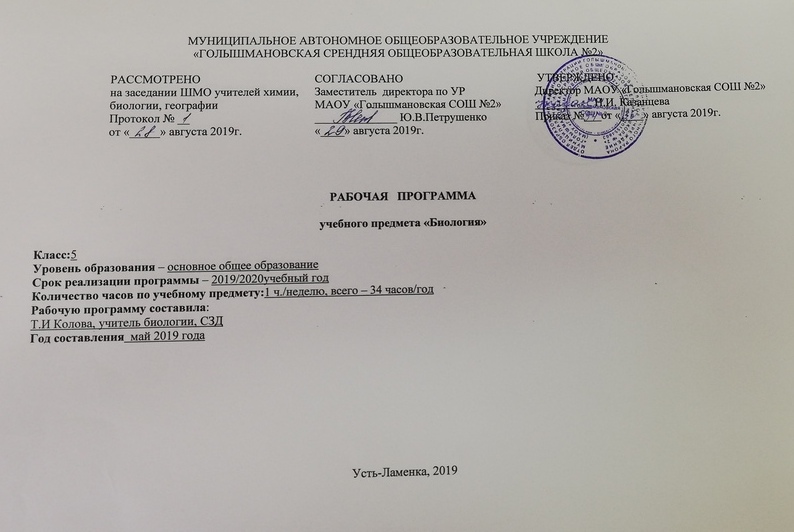 1. Планируемые результаты освоения биологииРезультатами  обучения биологии в основной школе являются:Личностными результатами являются:Осознавать единство и целостность окружающего мира, возможности его познаваемости и объяснимости на основе достижений науки.Постепенно выстраивать собственное целостное мировоззрение.Осознавать потребность и готовность к самообразованию, в том числе и в рамках самостоятельной деятельности вне школы.Оценивать жизненные ситуации с точки зрения безопасного образа жизни и сохранения здоровья.Оценивать экологический риск взаимоотношений человека и природы.Формировать экологическое мышление: умение оценивать свою деятельность и поступки других людей с точки зрения сохранения окружающей среды – гаранта жизни и благополучия людей на Земле.Метапредметными результатами является формирование универсальных учебных действийобнаруживать и формулировать учебную проблему, определять цель учебной деятельности, выбирать тему проекта.Выдвигать версии решения проблемы, осознавать конечный результат, выбирать из предложенных и искать самостоятельно средства достижения цели.Составлять (индивидуально или в группе) план решения проблемы (выполнения проекта).Работая по плану, сверять свои действия с целью и, при необходимости, исправлять ошибки самостоятельно.В диалоге с учителем совершенствовать самостоятельно выработанные критерии оценки.Предметными результатами изучения предмета «Биология» являются следующие умения: определять роль в природе различных групп организмов; объяснять роль живых организмов в круговороте веществ экосистемы. приводить примеры приспособлений организмов к среде обитания и объяснять их значение;находить черты, свидетельствующие об усложнении живых организмов по сравнению с предками, и давать им объяснение;объяснять приспособления на разных стадиях жизненных циклов. объяснять значение живых организмов в жизни и хозяйстве человека. перечислять отличительные свойства живого; различать (по таблице) основные группы живых организмов (бактерии: безъядерные, ядерные: грибы, растения, животные) и основные группы растений   (водоросли, мхи, хвощи, плауны, папоротники, голосеменные и цветковые); определять основные органы растений (части клетки); объяснять строение и жизнедеятельность изученных групп живых организмов (бактерии, грибы, водоросли, мхи, хвощи, плауны, папоротники, голосеменные     и цветковые); понимать смысл биологических терминов; характеризовать методы биологической науки (наблюдение, сравнение, эксперимент, измерение) и их роль в познании живой природы; проводить биологические опыты и эксперименты и объяснять их результаты; пользоваться увеличительными приборами и иметь элементарные навыки приготовления и изучения препаратов.использовать знания биологии при соблюдении правил повседневной гигиены;различать съедобные и ядовитые грибы и растения своей местности.2. Содержание учебного предмета5 класс3. Тематическое планирование5 класс 34часа (1ч в неделю)Календарно - тематическое планирование уроков биологиив 5 классе  (34 часа в год  – 1 час  в неделю)Наименование темыОсновные виды деятельностиБиология — наука о живом миреНазывать свойства живых организмов. Сравнивать проявление свойств живого и неживого. Различать и описывать методы изучения живой природы. Обсуждать способы оформления результатов исследования. Обобщать результаты наблюдений, делать выводы. Обсуждать проблемные вопросы темы, работая в парах и малых группах. Многообразие живых организмовНазывать основные таксоны классификации. Рассматривать схему царств живой природы, устанавливать связь между царствами. Называть отличительные особенности организмов разных царств, знать их значение в природе и жизни человека. Распознавать организмы разных царств живой природы. Соблюдать правила работы в кабинете биологии и обращения с лабораторным оборудованием. Работать в группе при анализе и обсуждении результатов наблюдений.Жизнь организмов на планете ЗемляХарактеризовать особенности условий сред жизни на Земле, приводить примеры обитателей различных сред. Выявлять и различать действие факторов среды на организмы. Анализировать рисунки учебника. Объяснять роль различных организмов в круговороте веществ. Распознавать и характеризовать природные зоны России. Оценивать роль человека в сохранении местных видов на Земле. Отвечать на итоговые вопросы темы. Обсуждать проблемные вопросы темы в парах и малых группах. Рисовать (моделировать) схему круговорота веществ в природе. Оценивать свои достижения по усвоению учебного материала темы.Человек на планете ЗемляХарактеризовать особенности строения тела и жизнедеятельности  предков человека. Формулировать вывод о том, что современный человек появился на Земле в результат длительного исторического развития. Приводить доказательства воздействия человека на природу. Аргументировать необходимость охраны природы. Осознавать значимость знания законов развития природы для охраны живого мира на Земле. Приводить примеры заботливого отношения к растениям и животным. Обсуждать планы и проекты охраны растений и животных в период летних каникул. Систематизировать и обобщать знания по темам курса биологии 5 класса. Наблюдать и фиксировать природные явления, делать выводы. Систематизировать и обобщать знания о многообразии живого мира. Соблюдать правила поведения в природе.№Наименование темыКоличество часовОсновные виды деятельностиКоличество контрольных мероприятий1Биология — наука о живом мире10Называть свойства живых организмов. Сравнивать проявление свойств живого и неживого. Различать и описывать методы изучения живой природы. Обсуждать способы оформления результатов исследования. Обобщать результаты наблюдений, делать выводы. Обсуждать проблемные вопросы темы, работая в парах и малых группах. 2 лабораторные работы2Многообразие живых организмов11Называть основные таксоны классификации. Рассматривать схему царств живой природы, устанавливать связь между царствами. Называть отличительные особенности организмов разных царств, знать их значение в природе и жизни человека. Распознавать организмы разных царств живой природы. Соблюдать правила работы в кабинете биологии и обращения с лабораторным оборудованием. Работать в группе при анализе и обсуждении результатов наблюдений.2 лабораторные работы3Жизнь организмов на планете Земля8Характеризовать особенности условий сред жизни на Земле, приводить примеры обитателей различных сред. Выявлять и различать действие факторов среды на организмы. Анализировать рисунки учебника. Объяснять роль различных организмов в круговороте веществ. Распознавать и характеризовать природные зоны России. Оценивать роль человека в сохранении местных видов на Земле. Отвечать на итоговые вопросы темы. Обсуждать проблемные вопросы темы в парах и малых группах. Рисовать (моделировать) схему круговорота веществ в природе. Оценивать свои достижения по усвоению учебного материала темы.-4Человек на планете Земля5Характеризовать особенности строения тела и жизнедеятельности  предков человека. Формулировать вывод о том, что современный человек появился на Земле в результат длительного исторического развития. Приводить доказательства воздействия человека на природу. Аргументировать необходимость охраны природы. Осознавать значимость знания законов развития природы для охраны живого мира на Земле. Приводить примеры заботливого отношения к растениям и животным. Обсуждать планы и проекты охраны растений и животных в период летних каникул. Систематизировать и обобщать знания по темам курса биологии 5 класса. Наблюдать и фиксировать природные явления, делать выводы. Систематизировать и обобщать знания о многообразии живого мира. Соблюдать правила поведения в природе.1 экскурсияИтого 344 лаб раб1 экскурсия№ п/п урокаДата проведенияДата проведенияТема урокаВиды деятельности (элементы содержания.Контроль)Планируемые результаты№ п/п урокапланфактТема урокаВиды деятельности (элементы содержания.Контроль)Планируемые результаты1234561Наука о живой природе. § 1, знать термины.Биология, ботаника, микология, зоология, микробиология.П. знание определений наук, изучающих живое, задач, стоящих перед учёными-биологами; анализ и оценка последствий деятельности человека в природе.2.Свойства живого.Обмен веществ, раздражимость, рост, развитие, П. выявление существенных признаков биологических объектов (признаков живого); взаимосвязи органов в организмах.3.Методы изучения природы.Наблюдение, описание, измерение, эксперимент, ,моделирование.П. овладение основами знаний о методах исследования биологических наук; дальнейшее формирование знаний основных правил поведения в природе в ходе исследования.4.Увеличительные приборы.Лабораторная работа № 1 «Изучение строения увеличи-тельных приборов»Штатив, тубус, окуляр, объектив предметный столик, микропрепарат, препароваль-ная игла, предметное стекло.П. овладение правилами работы с биологическими приборами; формирование умений наблюдения и описания биологических объектов при работе с увеличительными приборами.5.Строение клетки. Ткани.Ткань, эпителиальная, мышечная, нервная, соединитель-ная, образовательная, основная (фотосинтезирующая), покровная, проводящая, механическая.П. формирование умения выделять существенные признаки растений и животных на основе знаний о строении клетки и тканей; умение различать на таблицах клетки животных и растений, их органоиды, животные и растительные ткани; дальнейшее развитие навыков работы с увеличительными приборами при рассматривании микропрепаратов.6.Знакомство с клетками растенийЛабораторная работа № 2 «Знакомство с клетками растений».Микропрепарат, предметное стекло, покровное, ядро, вакуоли, цитоплазма, пластиды.П. развитие навыков проведения лабораторных исследований; соблюдение правил работы с увеличительными приборами и поведения в кабинете биологии;  умение готовить микропрепарат растительных тканей; умение различать на рисунках клетки, входящие в состав тканей растений.7.Химический состав клетки.Неорганические в-ва, органические, белки, жиры, углеводы, микроэлементы, минеральные соли.П. выявление существенных признаков (химический состав) живых организмов; приведение доказательств родства всех живых организмов исходя из особенностей химического состава клетки.8.Процессы жизнедеятельности клетки.Размножение, деление, хромосомы, наследств-енность.П. выделение существенных признаков живого: обмена веществ в клетке, деления, роста, развития; соблюдение правил работы с микроскопом во время демонстрации микропрепарата. 9.Обобщающий урок по теме.Великие естество-испытатели.Прокариоты,эукариотыП. выделение существенных признаков живых систем, клеток и тканей животных и растений, процессов, протекающих в клетке; различение на рисунках органоидов клетки, тканей растений и животных; знание  правил работы с микроскопом, умение готовить микропрепарат.10Царства живой природы.Клубеньковые бактерии,симбиозП. приведение доказательств взаимосвязи человека и окружающей среды, необходимости соблюдения мер профилактики вирусных заболеваний, ВИЧ-инфекции; умение определять принадлежность организмов к определённой систематической группе.11Бактерии: строение и жизнедеятельность.Роль растений в природе,симбиозП. выявление существенных признаков прокариот и эукариот; определение принадлежности бактерий к прокариотам; различение на рисунках частей бактериальной клетки; выявление существенных признаков автотрофов и гетеротрофов, их роли в природе12Значение бактерий в природе и жизни человека.П. приведение доказательств необходимости профилактических мер для сохранения здоровья; формирование представлений о роли бактерий в круговороте веществ и превращении энергии в экосистемах; объяснение роли бактерий в практической деятельности человека; освоение приёмов первой доврачебной помощи в случае пищевого отравления.13Растения.П. выделение существенных признаков растений; определение различных растений к определённым систематическим группам; выявление существенных признаков споровых и семенных растений; умение сравнивать клетки растений и бактерий и делать умозаключения об усложнении строения клетки растений; овладение умением оценивать с эстетической точки зрения растения  различных групп.14Лабораторная работа №3«Знакомство с внешним строением побегов растения»простейшиеЛ. Развитие умений сравнения биологических объектов, умения делать выводы о многообразии и значении различных видов побегов.М.  развитие коммуникативных свойств в ходе выполнения работы в парах; умение осуществлять простейшие исследования; умение преобразовывать информацию из одного вида в другой в ходе выполнения лабораторной работ15Животные.Грибница,гифа,плодовое тело,грибокорень.П. выделение существенных признаков одноклеточных и многоклеточных организмов их роли в круговороте веществ и превращении энергии в экосистемах; объяснение роли различных животных в жизни человека; различение на рисунках и таблицах растений различных типов и классов; оценивание с эстетической точки зрения различных животных.16Лабораторная работа № 4 «Наблюдение за передвижением животныхСт. 56Съедобные и ядовитые грибыП. развитие умения сравнивать биологические объекты, делать выводы и умозаключения на основе сравнения; овладение методами биологической науки (наблюдение, сравнение); соблюдение правил работы в кабинете биологии.17Грибы.Строение лишайникаП. выделение существенных признаков царства грибы; различение на рисунках, таблицах частей тела гриба; овладение методами биологических исследований в процессе постановки опыта по выращиванию плесневых грибов (дома) и объяснению их результатов18Многообразие и значение грибов.Биологическое разнообразиеП. выделение существенных признаков грибов, значение грибов в круговороте веществ, в жизни человека; различение на рисунках и муляжах съедобных и ядовитых грибов; освоение приёмов оказания первой помощи при отравлении грибами; выявление мер профилактики грибковых заболеваний19ЛишайникиП. выделение существенных признаков лишайников как симбиотических организмов их роли в круговороте веществ и образовании гумуса; приведение доказательств влияния факторов окружающей среды на развитие лишайников (чистота воздуха); различение на рисунках и среди гербарных экземпляров различных типов лишайников20Значение живых организмов в природе и жизни человека.П. приведение доказательств взаимосвязи человека и окружающей среды; необходимости защиты окружающей среды; различение на таблицах и рисунках животных и растений, нуждающихся в охране, занесённых в Красную книгу Ульяновской области; знание основных правил поведения в природе.21Промежуточный  контроль. Обобщающий урок. П.  продемонстрировать ЗУН по темам.22Среды жизни на планете ЗемляСреды жизниОсобенности организменной среды обитанияП. Выделение существенных признаков различных сред обитания; выявление взаимосвязи между условиями среды и особенностями организмов; сравнение биологических объектов, обитателей различных сред; умение оценить живые объекты с эстетической точки зрения23Экологические факторы среды.Экологические факторыГруппы экологических факторовП. Объяснение места и роль человека в природе, последствий его хозяйственной деятельности для природных биогеоценозов; знание основных правил поведения в природе.24Приспособления организмов к жизни в природе.Приспособления животных к водной среде обитанияПриспособления животных к наземно-воздушной ,почвеннойсреде обитанияП.выявление изменчивости организмов как приспособленности к среде обитания; умение оценивать биологические объекты с эстетической точки зрения.25Природные сообщества.Круговорот веществ в природе.Пищевая цепь. Задачи на предсказание последствий нарушения экологического равновесияП. выделение существенных признаков экосистем, круговорота веществ и превращения энергии в экосистемах; выявление типов взаимодействия различных видов организмов в природе26Природные зоны РоссииЖивотный мир РоссииП. приведение доказательств необходимости защиты окружающей среды, значения биологического разнообразия для сохранения биосферы; различение на таблицах, рисунках животных и растений, обитателей различных климатических зон.27Жизнь организмов на разных материках.Зависимость природы материков от географического положенияП. приведение доказательств необходимости защиты окружающей среды, значения биологического разнообразия для сохранения биосферы; различение на таблицах, рисунках животных и растений, обитателей различных материков; анализ и оценка последствий деятельности человека в природе.28Жизнь организмов в морях и океанах.Свобоноплавающие и прикрепленные организмыП. приведение доказательств необходимости защиты окружающей среды, значения биологического разнообразия для сохранения биосферы; различение на таблицах, рисунках животных и растений, обитателей водоёмов; анализ и оценка последствий деятельности человека в природе.29Обобщающий урок по теме. «Жизнь организмов на планете ЗемляАвстралопитек, человек умелый, кроманьонец, человек разумный.П. диагностика ЗУН по теме.30Как появился человек на Земле.Антропогенное влияние, обезлесение, загрязнение, опустынивание.П. аргументация родства человека с млекопитающими животными; различение на таблицах различных стадий развития человека; умение определять принадлежность человека к определённой систематической группе.31Как человек изменял природу.Заповедник, заказник, памятник природы, национальный парк.Красная книга.П. аргументация взаимосвязи человека и окружающей среды, необходимости защиты окружающей среды, значения биологического разнообразия для сохранения биосферы.32Важность охраны живого мира планеты.Заповедник, заказник, памятник природы, национальный парк.Красная книгаП. аргументация взаимосвязи человека и окружающей среды, необходимости защиты окружающей среды, значения биологического разнообразия для сохранения биосферы.33Сохраним богатство живого мира.Красная книга, МСОП, Гринпис, ЮНЕСКО. П. формирование основ экологической грамотности: способности оценивать последствия деятельности человека в природе; формирование представлений о значении биологических наук в решении локальных и глобальных экологических проблем.34Итоговый контроль.